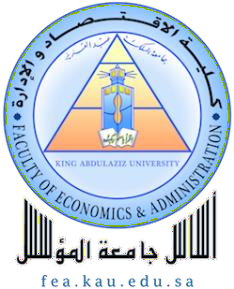 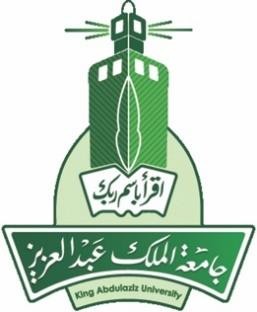 INDIVIDUAL PROJECTDue Date: 17/03/2021General information:Instructions:All individuals are required to submit a detailed project report on selected service brand or service product. Use your creative skills to shape up best brand products/ services and explain all aspects in detail, use existing product/ service example as benchmark. There is an oral presentation for this project, keep ur powerpoint presentation ready (from 5 slides to 7 ) .Select a service brand or service product (in Saudi Arabia) you consider to be outstanding: Explore the main factors that contributed for the successful service revolutionAnalyze the differences in terms of core product and supplementary services. Explore its strength and weaknesses.Key challenges do you see in service product/ service brand did in carrying out its transformation.Steps do you think service product/ service brand should take to cement its strong service culture, continue service innovation, and maintain its high profitability.Shaping a Strategic Service Vision for the FutureThe Report Should Include:Cover Page Introduction & Background: Discuss About The Service Brand / Service Product Background In Terms Of The Company’s History And Profile, Its Core Business,...Etc.Product(S) Or Service(S) OfferedSWOT AnalysisCompetitorsEvaluate The Effectiveness Of  The Current Marketing Mix ProductPrice Place / DistributionPromotion (The Promotional Strategies, What Kind Of Promotional, And Selection Of Media) SuggestionFuture PlansConclusionReferencesSubmission requirementsSubmission toDr Asma ZaheerSubmission requirementsCover pagePlease use the attached cover pageSubmission requirementsTypeface/FontTimes New RomanSubmission requirementsFont size12Submission requirementsLine spacing1.5Submission requirementsMarginsTop: 2.54 cm; Bottom: 2.54cm; Left: 2.54cm; Right: 2.54cmSubmission requirementsLengthOne or two pagesSubmission requirements